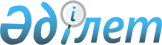 Об утверждении нормы снабжения полиграфологическим оборудованием для психофизиологических и полиграфологических исследований кандидатов на должности, связанные с сохранностью вооружения на арсеналах, базах и складах Вооруженных Сил Республики КазахстанПриказ Министра обороны Республики Казахстан от 22 июня 2022 года № 452
      В соответствии с подпунктом 22) пункта 2 статьи 22 Закона Республики Казахстан "Об обороне и Вооруженных Силах Республики Казахстан" ПРИКАЗЫВАЮ:
      1. Утвердить прилагаемую норму снабжения полиграфологическим оборудованием для психофизиологических и полиграфологических исследований кандидатов на должности, связанные с сохранностью вооружения на арсеналах, базах и складах Вооруженных Сил Республики Казахстан.
      2. Управлению начальника Вооружения Вооруженных Сил Республики Казахстан в установленном законодательством Республики Казахстан порядке обеспечить:
      1) размещение настоящего приказа на интернет-ресурс Министерства обороны Республики Казахстан;
      2) направление настоящего приказа в Республиканское государственное предприятие на праве хозяйственного ведения "Институт законодательства и правовой информации Республики Казахстан" Министерства юстиции Республики Казахстан для размещения в Эталонном контрольном банке нормативных правовых актов Республики Казахстан в соответствии с требованиями пункта 10 Правил ведения Государственного реестра нормативных правовых актов Республики Казахстан, Эталонного контрольного банка нормативных правовых актов Республики Казахстан, утвержденных постановлением Правительства Республики Казахстан от 25 июля 2016 года № 439;
      3) направление сведений в Юридический департамент Министерства обороны Республики Казахстан об исполнении мероприятий, предусмотренных подпунктами 1) и 2) настоящего пункта в течение пяти календарных дней со дня размещения настоящего приказа в Эталонном контрольном банке нормативных правовых актов Республики Казахстан.
      3. Контроль за исполнением настоящего приказа возложить на курирующего заместителя Министра обороны Республики Казахстан.
      4. Настоящий приказ довести до должностных лиц в части, их касающейся.
      5. Настоящий приказ вводится в действие со дня его подписания.
      "СОГЛАСОВАН"Министерство финансовРеспублики Казахстан29. 07. 2022 года Норма снабжения полиграфологическим оборудованием для психофизиологических и полиграфологических исследований кандидатов на должности, связанные с сохранностью вооружения на арсеналах, базах и складах Вооруженных Сил Республики Казахстан
					© 2012. РГП на ПХВ «Институт законодательства и правовой информации Республики Казахстан» Министерства юстиции Республики Казахстан
				
      Министр обороныРеспублики Казахстангенерал-полковник 

Р. Жаксылыков
Утверждена
приказом Министра обороны
Республики Казахстан
от 22 июня 2022 года № 452
№
п/п
Наименование натуральной нормы
Единица измерения
Количество
Срок эксплуатации
Область применения
натуральной нормы
Область
распространения
Характеристики, конкретизирующие
определение и применение
1.
Профессиональный
компьютерный полиграф
комплект
1
4 года
Для проведения психофизиологических и полиграфологических исследований кандидатов на должности, связанные с сохранностью вооружения на арсеналах, базах и складах Вооруженных Сил Республики Казахстан.
Республиканское государственное учреждение Министерства обороны Республики Казахстан, ответственное за проведение психофизиологических и полиграфологических исследований кандидатов на должности, связанные с сохранностью вооружения на арсеналах, базах и складах Вооруженных Сил Республики Казахстан.
Предназначен для регистрации динамики психофизиологических реакций респондента (обследуемого), расположенного на специализированном кресле (имеется в комплекте), в ответ на предъявляемые вербальные и визуальные стимулы (вопросы). Физиологические показатели активности человека (дыхательной, сердечнососудистой системы, электрической активности кожи, двигательной активности) через датчики (имеются в комплекте) переводятся в электрические сигналы и отображаются в виде полиграммы на мониторе ноутбука (имеется в комплекте), при этом с помощью микрофона и Web-камеры (имеются в комплекте) синхронно с полиграммой регистрируются записи аудио и видеосигналов.